Телефоны доверия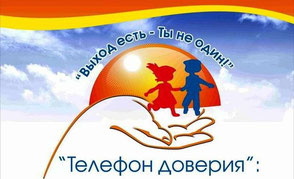 Служба «Телефон доверия» Центра медицинской помощи и реабилитации детей и подростков Государственного бюджетного учреждения Рязанской области «Областной клинический наркологический диспансер»                                                                                                                                 8(4912)25-95-27. Все желающие могут получить анонимную консультацию психолога, психотерапевта и врача–нарколога, поговорить о своих проблемах, задать интересующие вопросы. Работает по будням с 8.00 до 20.00
Компании Контакты Единый общероссийский детский телефон доверия г. Рязань
+7-800-200-01-22, (4912) 97-51-51, 97-51-52 Телефон доверия, Арбитражный суд Рязанской области г. Рязань, ул. Почтовая, 43
(4912) 29-61-97, 27-50-36 Телефон доверия, Рязанский областной клинический психоневрологический диспансер г. Рязань, ул. Баженова, 24
(4912) 24-45-24 Телефон доверия, УВД   по г. Рязани г. Рязань, ул. Баженова, 3
(4912) 29-95-07, 44-02-76 Телефон доверия, Управление ГИБДД УВД по Рязанской области г. Рязань
(4912) 25-26-15 Телефон доверия, Управление Госнаркоконтроля РФ по Рязанской области г. Рязань, ул. Дзержинского, 12
+7-800-100-57-67 Телефон доверия, Управление Федеральной службы судебных приставов по Рязанской области г. Рязань
(4912) 29-66-35 Телефон доверия, Управление ФСБ России по Рязанской области г. Рязань, ул. Новослободская, 46
(4912) 25-21-36 